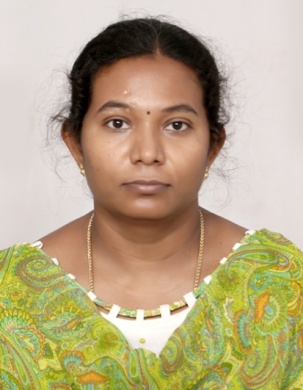 Ph.D  	Anna University                             Cloud computing                                                            	2021ME  Anna University 			Computer Science and Engineering						2007BE  Anna University				Computer Science and Engineering						2005Teaching & Research Experience:	15 yearsResearch interestCloud ComputingMachineLearningInternet of Things Data StructuresComputer Networks